Week of 10/9 – 10/13MondayTuesdayWednesday 1/2 dayThursdayFriday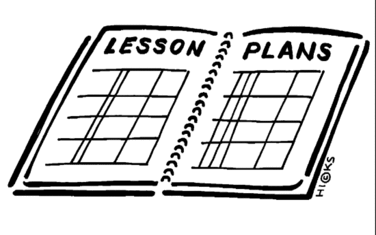 Lesson1. Vocabulary dictionaries2. Continue to identify additional events that build the tension being created between Britain and the Colonists (Boston Massacre, Boston Tea Party, 1st continental Congress, 2nd continental congress)3. Complete the Interactive Notebook page.1. Vocabulary Matching2. Read about the effects of the French and Indian War3. Complete the Interactive Notebook page identifying the effects on the French, British, Natives and the Colonists.1. Vocabulary Sentences2. Discuss the Cause and effect of the Olive Branch and The Declaration of the Necessity to take up Arms3. Begin creating a point/counterpoint for the patriots, Loyalist, and British viewpoints on declaring independence.1. Fishbowl activityWas it right for the Colonist to declare independence from Britain?1. Vocabulary Quiz2. Study guide for test on Pre Revolutionary war.Content ObjectiveStudents will be able to analyze events that affected the relationship between the British and the Colonists by finding a connection between events and the changing attitudes of the colonists.Students will be able to analyze how the French and Indian war was the start of the changing relationship.Students will be able to understand the view points of the Patriots, Loyalist, and neutralists regarding declaring independence.Students will be able to evaluate the colonists and British views of the relations hips following the French and Indian war, leading to the colonist declaring independence.Students will be able to evaluate the colonists and British views of the relations hips following the French and Indian war, leading to the colonist declaring independence.Review of all previous informationLanguage ObjectiveStudents will orally explain the relationship between the colonists and British up to this point.Students will orally define the vocabulary words.Students will orally (in A-B partners) discuss what causes and effect are.Students will orally explain their assigned persons view and rational for that view.Review of all previous informationLearning Target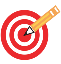 I can explain the beginning relationship between Britain and the Colonists, then analyze events that have effected that relationship and explain the change.I can explain the French and Indian war, and then analyze how it affected the relationship between the British and the Colonists.  I can understand the viewpoints of Patriots, Loyalist, and neutrals regarding the British actions.I can evaluate the views of the Patriots, loyalist, and British regarding the colonists declaring independence by completing  a point-counter point worksheet.I can state the opinion of the Patriots, the Loyalist, or the British regarding the colonists declaring independence and give rationales for those views during a fishbowl activity.I can review all previous information on a study guide.VocabularydutyboycottminutemencedemilitaAssessment   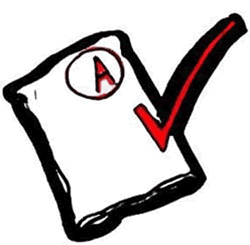 Interactive Notebook activityInteractive note books activityPoint – counterpoint activityFishbowlStudy GuideGLCEF1.1 Describe the ideas, experiences, and interactions that influenced the colonists’ decisions to declare independence by analyzing• Colonial ideas about government (e.g., limited government, republicanism, protecting individual rights and promoting the common good, representative government, natural rights) • Experiences with self-government (e.g., House of Burgesses and town meetings) • Changing interactions with the royal government of Great Britain after the French and Indian War F1.1 Describe the ideas, experiences, and interactions that influenced the colonists’ decisions to declare independence by analyzing• Colonial ideas about government (e.g., limited government, republicanism, protecting individual rights and promoting the common good, representative government, natural rights) • Experiences with self-government (e.g., House of Burgesses and town meetings) • Changing interactions with the royal government of Great Britain after the French and Indian War F1.1 Describe the ideas, experiences, and interactions that influenced the colonists’ decisions to declare independence by analyzing• Colonial ideas about government (e.g., limited government, republicanism, protecting individual rights and promoting the common good, representative government, natural rights) • Experiences with self-government (e.g., House of Burgesses and town meetings) • Changing interactions with the royal government of Great Britain after the French and Indian War F1.1 Describe the ideas, experiences, and interactions that influenced the colonists’ decisions to declare independence by analyzing• Colonial ideas about government (e.g., limited government, republicanism, protecting individual rights and promoting the common good, representative government, natural rights) • Experiences with self-government (e.g., House of Burgesses and town meetings) • Changing interactions with the royal government of Great Britain after the French and Indian War